2018 NZRL National Women’s Tournament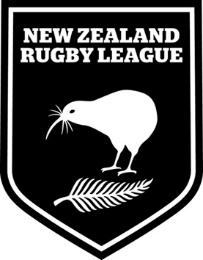 Be a Sport (BAS) Team AgreementTeam name ……………………………………………………………………………Date …………………….   Team Manager name …………………………….….………Contact details - mobile phone…………………    Email…………………….…………New Zealand Rugby League’s (NZRL) “More than just a game” kaupapa is to create more positive experiences on and off the field and by doing so our goal will be to retain our players and volunteers for longer.One of the programmes that NZRL have launched is Be a Sport (BAS) and it will be side line at all 2018 NZRL national tournaments, including the NZRL National Women’s Tournament.All teams will be required to participant in the BAS programme.Requirements As a participant in the tournament all teams agree with and endorse the principles of Be a Sport (BAS) and agree to carry out the Be a Sport responsibilities.These include;Ensure the team (coaches, players, team management and supporters) are briefed about BAS and how it operates, before the start of the tournamentEnsure 2 BAS team champions are positioned on the side line for their teams games Note – Team champions are not to be positioned in the team boxEnsure the 2 BAS vests are worn and visible on the side line throughout the duration of the games Ensure supporters are aware of the smoke and alcohol free side linesEnsure supporters behave positively on the side lineWhere the Team Champions are unable to influence the supporters, either the referee, match manager or NZRL BAS manager/staff member will be called in to assist.It is the team’s responsibility to understand their commitments and responsibilities prior to attending the tournament.Please read, sign and return this agreement to the Shaun Iwikau, Football Operations Manager, by Friday, 18th May 2018.Team manager	……………………………	 ………………………….(Please sign and print name)NZRL are committed to creating more positive experiences on and off the field